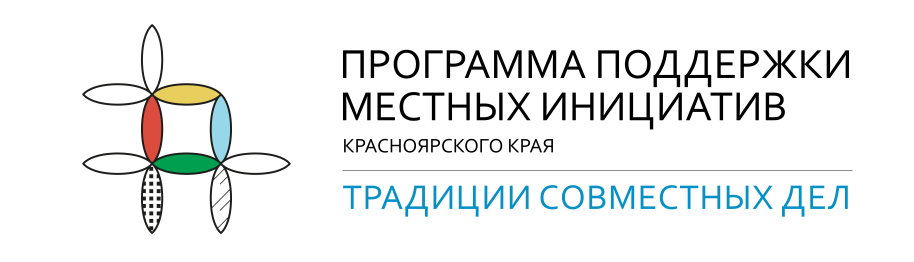 Отчетные документы для перечисления субсидииДля перечисления субсидии местная администрация соответствующего муниципального образования не позднее 25 декабря текущего года представляет в Министерство нарочным или почтовым отправлением на бумажном носителе следующие документы: заявку на перечисление субсидии, содержащую наименование проекта, сумму запрашиваемой субсидии;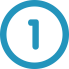  выписку из решения представительного органа муниципального образования Красноярского края о местном бюджете на текущий финансовый год (текущий финансовый год и плановый период) с указанием сумм расходов
по разделам, подразделам, целевым статьям и видам расходов, классификации расходов бюджетов Российской Федерации, подтверждающую долевое участие местного бюджета в финансировании соответствующих расходов
и (или) копии документов, подтверждающих оплату расходов по подготовке проектно-сметной документации (сводных сметных расчетов) на проведение работ, необходимых при реализации проекта, по проведению проверки достоверности сметной стоимости строительства, реконструкции, капитального ремонта объектов капитального строительства;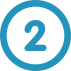  копии документов, подтверждающих поступление в бюджет муниципального образования Красноярского края средств по каждому из источников софинансирования в объемах не менее объемов софинансирования проекта, предусмотренных соглашением;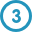  копии заключенных муниципальных контрактов (договоров), направленных на реализацию проекта.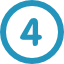           Выписки из муниципальных правовых актов муниципальных образований Красноярского края представляются надлежащим образом заверенные главой (главой администрации) муниципального образования Красноярского края или уполномоченным им лицом.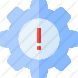           Верность копий документов, представляемых в соответствии
с Порядком, свидетельствуется подписью руководителя уполномоченного органа местного самоуправления муниципального образования Красноярского края или уполномоченного на то должностного лица и печатью с указанием даты их заверения.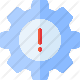 Перечисление субсидии бюджету муниципального образования Красноярского края осуществляется Министерством в соответствии со сводной бюджетной росписью краевого бюджета в срок не более 10 календарных дней со дня получения документов от местной администрации соответствующего муниципального образования Красноярского края.В случае принятия решения об отказе в перечислении субсидии Министерство в течении 14 рабочих дней со дня поступления документов, направляет в адрес администрации соответствующего муниципального образования почтовым отправлением на бумажном носителе письмо с указанием причин отказа. Основания для принятия решения об отказе в перечислении субсидии: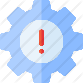 - представление документов не в полном объеме;- несоответствие документов, предусмотренных абзацем пятым пункта 5.2 Порядка, проекту, указанному в конкурсной документации;- несоблюдение срока предоставления документов, указанного в пункте 5.2 Порядка.